Akceptace objednávkyDobrý den,akceptujeme Vaši objednávku, kterou jsme přijali v našem systému dne 23.11.2020 pod číslem 202142233, ve všech bodech.  Dne 23. 11. 2020Jan MartinecSenior Key Account Manager Möbler Home                         Mobler Home s.r.o. , Dělnická 776/5, 170 00 Praha 7, IČO:  5773776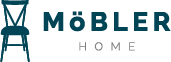 